PREACHER: Pastor Bob PreussLITURGIST: Pastor Amy OslundLAY MINISTER: Jamie Gudknecht ACOLYTE:  Lily PfefferleUSHERS: Jim Border – Captain, Diana Border,Allen Stack, Duane GudknechtGREETERS: The Pfefferle FamilyMUSICIANS: Dan WoolleyNURSERY: Open, but no attendantThe “My Calling” series begins in Adult Education on March 1st with Bob Ambrose who is a lawyer.  During this series we hear from our own members about how their vocations have been shaped by their faith journey.  Please join us at 11:00 for this informative series from our own members.We will be serving at the Family Service Center on Thursday, March 12th from 5:30-6:00pm.  Please sign-up on the sheet in the narthex if you are able to help.  See Roxy Horrisberger if you have any questions or comments.  Thank you!Book Club meets on Tuesday March 3rd at 6:30pm.  We are reading “Run” by Ann Patchett.  High school through adults are welcome to join us for our discussion!Homework and Hotdish is evolving to Family Fun NightThis outreach with John Glenn Middle School continues to grow and evolve.  If you are willing to help plan or prepare a meal at the school or play games with the students and their families,  please let Pastor Bob, Michele Simon or Tammy Erickson know.  Our next scheduled event is Tuesday April 21st.  Activities are from 2:30pm for snacks through 6:00pm clean up.  There is time spent in the pool and gym as well as the games and meal.Worship Assistants for next Wednesday, March 4th  Lay Ministers – Allison Hawley March Acolyte – Amelia HaagensenUshers – Roxy Horrisberger’s TeamGreeters – The Haagensen FamilyNursery – Open but no attendantBob Preuss and Amy Oslund, Pastors	1945 Prosperity RoadLeah Bergman, Director of Music       	         Maplewood, MN  55109Dan Woolley, Organist	651-777-1329www.crosslutheranchurch.org	cross@pro-ns.net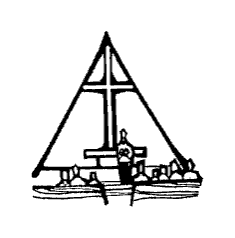 CROSS MIDWEEK LENTEN SERVICEFebruary 25, 2015     6:45 P.M.Bold Print - indicates congregation responds as a whole	   *  - indicates congregation should stand as ablePRELUDE	Prelude #6 	J.S. Bach	*OPENING VERSICLES		p. 309*PSALMODY		p. 312READING OF THE PASSION HISTORY HYMN	Alas! And Did My Savior Bleed	ELW # 337 LESSON	Hebrews 4:14-16	N.T. p. 220	Luke 22:39-53	N.T. p. 87THE SERMON*HYMN	Go to Dark Gethsemane	ELW # 347OFFERING	THE LITANY		p. 316*THE LORD’S PRAYER		p. 112*BENEDICTION*CLOSING HYMN	God, Who Made the Earth and Heaven	ELW # 564In observance of Lent, there will be no postludes during this season.	PREACHER: Pastor Bob PreussLITURGIST: Pastor Amy OslundLAY MINISTER: Jamie Gudknecht ACOLYTE:  Lily PfefferleUSHERS: Jim Border – Captain, Diana Border,Allen Stack, Duane GudknechtGREETERS: The Pfefferle FamilyMUSICIANS: Dan WoolleyNURSERY: Open, but no attendantThe “My Calling” series begins in Adult Education on March 1st with Bob Ambrose who is a lawyer.  During this series we hear from our own members about how their vocations have been shaped by their faith journey.  Please join us at 11:00 for this informative series from our own members.We will be serving at the Family Service Center on Thursday, March 12th from 5:30-6:00pm.  Please sign-up on the sheet in the narthex if you are able to help.  See Roxy Horrisberger if you have any questions or comments.  Thank you!Book Club meets on Tuesday March 3rd at 6:30pm.  We are reading “Run” by Ann Patchett.  High school through adults are welcome to join us for our discussion!Homework and Hotdish is evolving to Family Fun NightThis outreach with John Glenn Middle School continues to grow and evolve.  If you are willing to help plan or prepare a meal at the school or play games with the students and their families,  please let Pastor Bob, Michele Simon or Tammy Erickson know.  Our next scheduled event is Tuesday April 21st.  Activities are from 2:30pm for snacks through 6:00pm clean up.  There is time spent in the pool and gym as well as the games and meal.Worship Assistants for next Wednesday, March 4th  Lay Ministers – Allison Hawley March Acolyte – Amelia HaagensenUshers – Roxy Horrisberger’s TeamGreeters – The Haagensen FamilyNursery – Open but no attendantBob Preuss and Amy Oslund, Pastors	1945 Prosperity RoadLeah Bergman, Director of Music       	         Maplewood, MN  55109Dan Woolley, Organist	651-777-1329www.crosslutheranchurch.org	cross@pro-ns.netCROSS MIDWEEK LENTEN SERVICEFebruary 25, 2015     6:45 P.M.Bold Print - indicates congregation responds as a whole	   *  - indicates congregation should stand as ablePRELUDE	Prelude #6 	J.S. Bach	*OPENING VERSICLES		p. 309*PSALMODY		p. 312READING OF THE PASSION HISTORY HYMN	Alas! And Did My Savior Bleed	ELW # 337 LESSON	Hebrews 4:14-16	N.T. p. 220	Luke 22:39-53	N.T. p. 87THE SERMON*HYMN	Go to Dark Gethsemane	ELW # 347OFFERING	THE LITANY		p. 316*THE LORD’S PRAYER		p. 112*BENEDICTION*CLOSING HYMN	God, Who Made the Earth and Heaven	ELW # 564In observance of Lent, there will be no postludes during this season.	